Thursday 30th SeptemberSpelling Homework.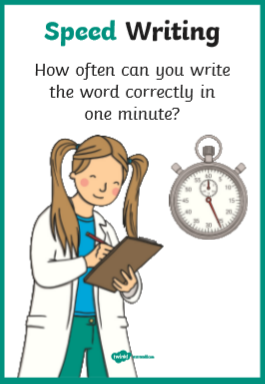 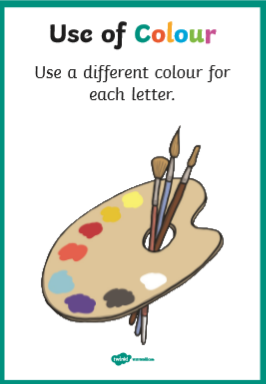 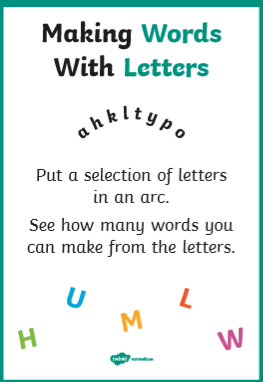 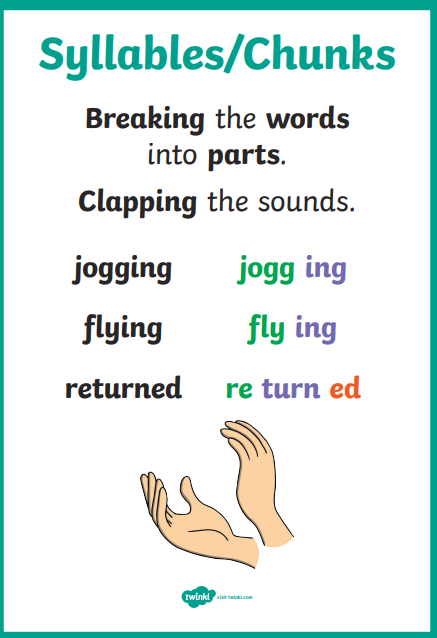 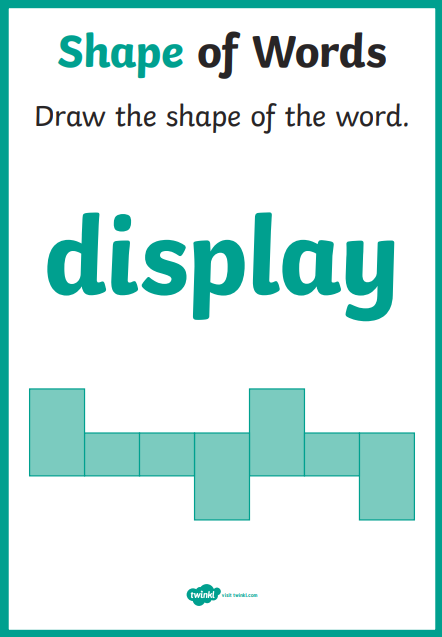 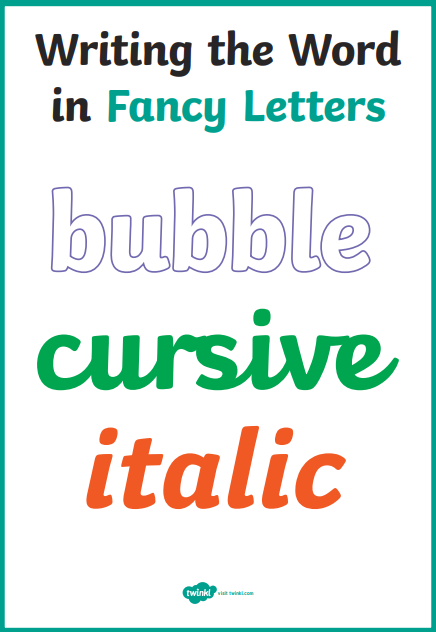 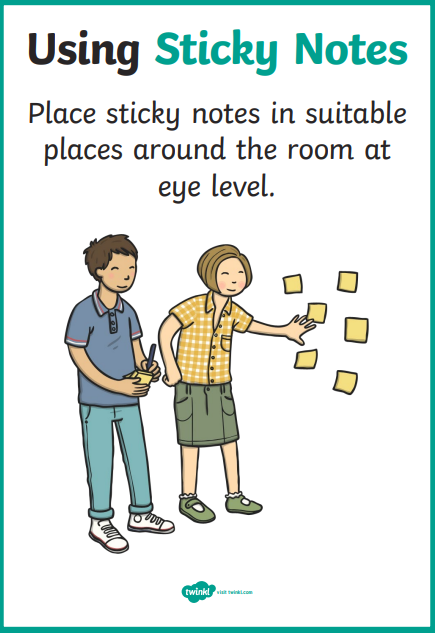 This week’s spelling rule and word list: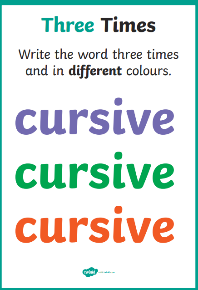 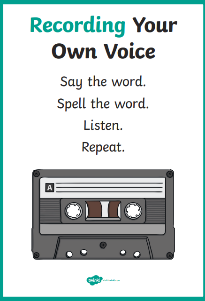 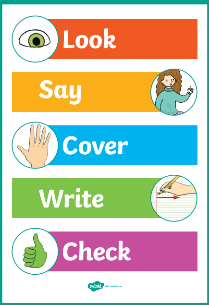 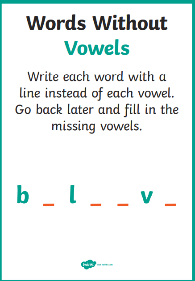 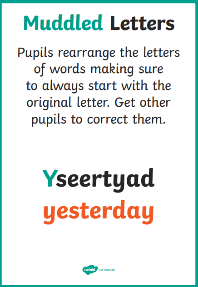 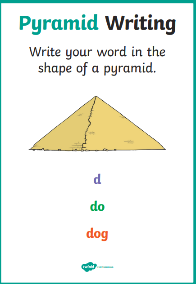 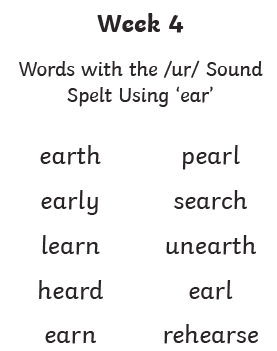 Test date: Thursday 7th October